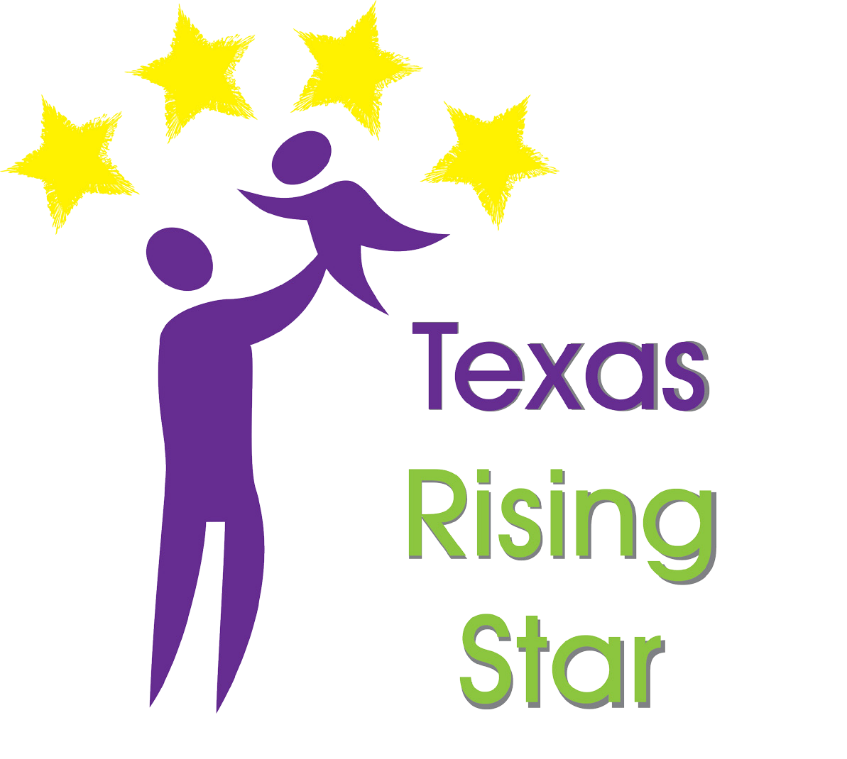 Facility Assessment Record Form(all facilities) This icon indicates when documentation must be available for review during an on-site assessment. Use the Document Checklist provided to collect all necessary documents.Instructions: Use the worksheet below (Part 1) to gather information for scoring Parts 2-7. Parts 2 - 5 apply to all ages except school-age only programs. Parts 6 and 7 apply to school-age only programs. See definitions on page 5.Part 1: Director Qualifications and Training FORMAL EDUCATION WORKSHEET (ALL AGES)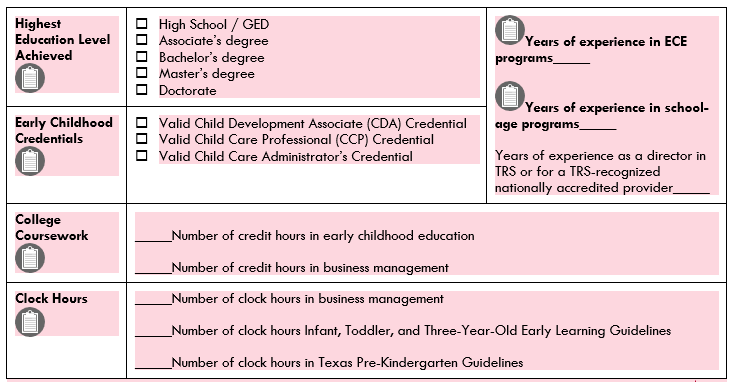 Note: When assessing clock hours, use the hire date, and calculate total for the calendar year prior to the current calendar year.Part 2: CENTER-BASED PROVIDERS FORMAL EDUCATION SCORING (points-based)Center-Based Only ProgramsPart 3: LCCH and RCCH PROVIDERS FORMAL EDUCATION SCORING (points-based)LCCH and RCCH Only ProgramsPart 4: DIRECTOR EXPERIENCE (All facilities except school-age only programs)Part 6: SCHOOL-AGE ONLY PROGRAMS FORMAL EDUCATION SCORING Part 7: SCHOOL-AGE ONLY PROGRAMS DIRECTOR EXPERIENCEDEFINITIONS: 	Director Experience:The following types of experience may be counted as experience in a licensed child-care center:(1) Experience as a director, assistant director, or as a  working directly with children, obtained in any CCL licensed child-care center, whether paid or unpaid;(2) Experience as a director, assistant director, or  working directly with children, whether paid or unpaid, in a licensed child-care facility, registered child-care home, kindergarten or nursery school, schools: grades kindergarten and above, drop-in care center, or in a CCL alternatively accredited program; and(3) Experience as a director, assistant director, or  working directly with children in a licensed or certified child- care center in another state or country.The following types of experience may be counted as experience in a licensed or registered child-care home:(1) Experience as a primary  or assistant  working directly with children, whether paid or unpaid, in a CCL licensed or registered child-care home;(2) Experience as a director, assistant director, or  working directly with children, whether paid or unpaid in a CCL licensed group day-care home; or(3) Experience as a primary  of a CCL registered family home.Reference: HHSC Child Care Licensing Minimum Standard§746.1021Related Fields:Related fields of Coursework:Related Field coursework areas include: early childhood education, child growth and development, psychology, sociology, classroom management, child psychology, health and safety of children, elementary education related to pre- kindergarten through third gradeReference: Child Care Licensing Minimum Standard§746.1027Management Coursework:Management coursework areas include: administration of a child-care facility, recreational leadership, accounting, goal and objective setting, performance planning and evaluation, management techniques, risk management and other administrative, management, or supervisory-related courses. Courses in office machines or computer training are not recognized as managementReference: Child Care Licensing Minimum Standard§746.1029Complete one worksheet for each . For additional worksheets, make copies or download at www.TexasRisingStar.org.Part 1:  QUALIFICATIONS AND TRAINING WORKSHEET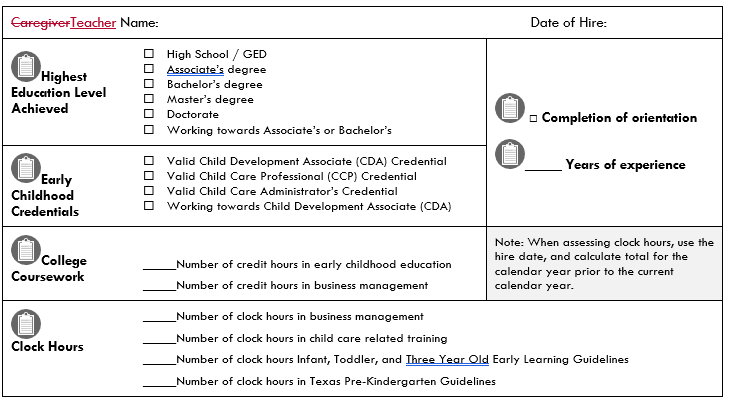 Part 1:  QUALIFICATIONS AND TRAINING WORKSHEETCHECKLIST: DOCUMENTS FOR REQUIRED MEASURESPlease make documentation available for review on-site for each of the following items:CATEGORY 1 – DIRECTOR AND STAFF QUALIFICATIONS AND TRAININGAll Facilities Orientation (S-COTQ-)Annual  Training Plans with Certificates (S-DQT-04; S-COTQ-03-08)CATEGORY 4 –INDOOR/OUTDOOR LEARNING ENVIRONMENTAll Facilities - Indoor/Outdoor Learning EnvironmentChecklist of Cleaning and Maintenance (S-ILE-01)CATEGORY 5 – PARENT EDUCATION AND INVOLVEMENTAll FacilitiesWritten Policies and Procedures for Parent Education (S-PE-01)Written Policy/Process for Addressing Challenging Behaviors (S-PI-02)Community Resources (S-PI-04)CHECKLIST: DOCUMENTS FOR POINTS-BASED MEASURESPlease make documentation available for review on-site for each of the following items you would like to have contribute to the scoring of points-based measures:CATEGORY 1 – DIRECTOR AND STAFF QUALIFICATIONSAll Facilities: Director Formal Education and Training WorksheetDiploma for Highest Education AttainedEarly Childhood CredentialsCollege Coursework TranscriptsCertificates for Clock HoursWork Experience – ResumeAll Facilities:  Education and Training WorksheetDiploma for Highest Education AttainedEarly Childhood CredentialsCollege Coursework TranscriptsCertificates for Clock HoursWork Experience – ResumeEvidence of working towards a CDA, Associate’s, or Bachelor’s DegreeCATEGORY 3 – CURRICULUMAll Facilities (classroom assessment)CATEGORY 5 – PARENT EDUCATION AND INVOLVEMENTAll FacilitiesParent Orientation (P-PE-01)TYPESTANDARDMEASURESCORINGAll Facility Types excepts School-Age Only ProgramsS-DQT-02DIRECTOR TRAINING * TRS Director Certification CourseSimilar to model of Taking Charge of Change - TCC Leadership Academy can count towards annual CCL training hour requirements*Based on availabilityNote: The TRS Director Certification Course will be developed. Please mark N/A for this item until the course becomes available.METNOT METN/ASchool-Age Only ProgramsS-DQT-03DIRECTOR TRAINING24 clock hours of training on an annual basis  a minimum of 6 hours in program administration, management and supervision in the director’s file. Director Training Plan with CertificatesNOTESN/A allowed if Director is a new hire or provider is an initial applicantMETNOT METN/AS-DQT-04DIRECTOR . Training Plan with CertificatesNOTESMETNOT METN/ASCORE OF 0SCORE OF 1SCORE OF 2SCORE OF 3P-DEQT-01NoneValid child care administrator’s credential; orOver 2 years, up to 4 years, as a director in a TRS or currently recognized nationally accredited providerValid Child Development Credential(CDA), or Child Care Professional (CCP) Credential with 6 college credit hours in business management; or9 college credit hours in ECE and 9 credit hours in business management; or60 college credit hours with 9 college credit hours in child development and 6 college credit hours in business management; orA child care administrator’s certificate from a community college with at least 15 college credit hours in child development and 3 college credit hours in business management, orOver 4 years, up to 8 years as a director in a TRS or TRS-recognized nationally accredited providerAA/AAS in ECE or closely related field with 12 college credits in ECE and 6 credit hours in business management; orAt least a BA/BS with 12 hours college credit hours in ECE and 6 credit hours in business management; orOver 8 years as a director in a TRS or currently recognized nationally accredited providerNon-expiring director’s certificate from CCLSCORE OF 0SCORE OF 1SCORE OF 2SCORE OF 3P-DEQT-02NoneValid child care administrator’s credential; orOver 2 years, up to 4 years as a director in a TRS or currently recognized nationally accredited providerValid Child Development Credential(CDA), or Child Care Professional (CCP) Credential with 3 college credit hours in business management; or9 college credit hours in ECE and 9 credit hours in business management; or60 college credit hours with 6 college credit hours in child development and 3 college credit hours in business management; orA child care administrator’s certificate from a community college with at least 15 college credit hours in child development and 3 college credit hours in business management, or72 clock hours of training in child development and 30 clock hours in business management; orOver 4 years, up to 8 years as a director in a TRS or TRS- recognized nationally accredited providerAA/AAS in ECE or closely related field with 6 college credits in ECE and 3 credit hours in business management; orAt least a BA/BS with 12 hours college credit hours in ECE and 3 credit hours in business management; orOver 8 years as a director in a TRS or currently recognized nationally accredited providerNon-expiring director’s certificate from CCLSCORE OF 0SCORE OF 1SCORE OF 2SCORE OF 3P-DEQT-042 years of experience in early childhoodyears of experience in early childhoodor more years of experience in early childhoodSCORE OF 0SCORE OF 1SCORE OF 2SCORE OF 3P-DEQT-03NoneValid Child Care Administrator’s CredentialValid Child Care Administrator’s Credential certificate from a community college with at least 15 college credit hours in ECE or related field and three college credit hours in management; orValid CDA or CCP credential with six college credit hours in management; orNine college credit hours in child development and nine college credit hours in management; orSixty college credit hours with nine college credit hours in ECE or a related field and 6 hours in managementAA/AAS in ECE or closely related field with 6 credit hours in business management; orAt least a BA/BS in a closely related field and 6 credit hours in business managementSCORE OF 0SCORE OF 1SCORE OF 2SCORE OF 3P-DEQT-05year of experience in afterschool child careyears of experience in afterschool child careor more years of experience in afterschool child careTYPESTANDARDMEASURESCORINGAll facility types S-COTQ-01ORIENTATION, 1Before beginning child care duties all staff receives documented, in-person, interactive orientation with the director/administrator to improve knowledge of the child care operation, specific job responsibilities and needs of children.Orientation documentation is dated on/prior to the date the  starts working in the classroom and is observed in the staff file by the TRS assessor and includes the following topics:A. Texas Rising Star (TRS) program and criteriaB. Policies of the facilityC. An overview of the developmental needs/expectations of children in the assigned age groupD. The planned daily activities of the facility OrientationNOTESMETNOT METCenter-based programs serving 0-5 yearsS-COTQ-03STAFF TRAININGAn individualized plan provides for a minimum of 30 clock hours of child care related training specific to the age of children in their care.Annual Training Plans with CertificatesNOTESMETNOT METTYPESTANDARDMEASURESCORINGSchool-Age Only Programs S-COTQ-04FULL -TIME STAFF TRAININGAn individualized written training plan that contains 20 clock hours of training on an annual basis (of the 20 hours, a minimum of 12 hours need to be in school-age development and curriculum) was in the caregiver’s staff file.Annual Caregiver Training Plans with CertificatesNOTESMETNOT METN/ASchool-age Only ProgramsS-COTQ-05PART-TIME STAFF TRAININGAn individualized written training plan that contains 15 clock hours of training on an annual basis (of the 15 hours, a minimum of 10 hours need to be in school-age development and curriculum) is in the caregiver’s staff file.Annual Caregiver Training Plans with CertificatesNOTESMETNOT METN/ARCCH and LCCH Facilities OnlyS-COTQ-07 STAFF TRAININGPrimary  has 36 hours of documented training, with a minimum of 12 clock hours of instructor-led training.Annual  Training Plans with CertificatesNOTESN/A allowed if provider is an initial applicantMETNOT METN/ARCCH and LCCH Facilities Only  S-COTQ-08 STAFF TRAININGIf applicable,  have 30 hours of documented training, with a minimum of 12 clock hours of instructor-led training (not including director-led training).Annual  Training Plans with CertificatesNOTESN/A allowed if provider is an initial applicant and/or does not have additional caregiving staffMETNOT METN/ATYPESTANDARDMEASURESCORINGCenter-Based programs onlyP-CQT-01TEACHER QUALIFICATIONSNot counting the center director, full-time teacher staff must meet one of the following measures: Have a Child Development Associate (CDA) credential, ORHave a Certified Child Care Professional (CCP) credential, ORWorking towards an Associate’s or Bachelor’s degree or have successfully completed twelve college credit hours in child development, early childhood education or related field and two years of full time paid experience as a teacher working with children in a licensed or registered facility; ORHave two years full-time paid experience working with children as a teacher in a licensed or registered child care facility while presently working toward a CDA or a CCP credential; ORHave successfully completed 150 training clock hours within the last 5 years in child development, early childhood education or related field and two years of full time paid experience as a teacher working with children in a licensed or registered facility; ORHave a Bachelor’s or Associate’s degree; OR Ten years of full time paid experience as a teacher in a TRS or TRS-recognized nationally accredited centerScoring: # of teachers who meet one of the qualifications, divided by total number of teachers, x 100 = % of staff.0=Provider meets less than 30% of staff1= Provider meets 30% of staff2= Provider meets more than 50% but less than 75% of staff3= Provider meets 75% or better of staffNOTESTYPESTANDARDMEASURESCORINGSchool-age only programsP-CQT-02 QUALIFICATIONSNot counting the center director, all  staff must meet one of the following measures:Have a Child Development Associate (CDA) credential, or (CCP) credential, or working toward a CDA/CCP credential or AA in a related field; orWorking toward an Associate’s or Bachelor’s degree or have successfully completed twelve college credit hours at an accredited university; orHave two years paid experience in a school-age program; orHave two years paid experience working with children in a licensed program; orHave successfully completed 150 training clock hours within the last 5 years in child development, early childhood education or related field and two years of full time paid experience as a  working with children in a licensed or registered facility; orHave a Bachelor’s or Associate’s degree Scoring: # of s who meet one of the qualifications, divided by total number of s, x 100 = % of staff.0=Provider meets <30% of staff1= Provider meets 30% of staff2= Provider meets more than 50% but less than 75% of staff3= Provider meets 75% or better of staffNOTESTYPESTANDARDMEASURESCORINGAll facility typesS-N-01PROGRAM PRACTICESWritten policies include the following:liquids and food hotter than 110 degrees F are kept out of reach.All staff are educated on food allergies and they take precautions to ensure children are protected.on days that providers serve meals, prepared food that is brought into the program to be shared among children is commercially prepared OR prepared in a kitchen that is inspected by local health officials.that healthy snacks (as listed by the Texas Department of Agriculture) are available forschool aged children as children arrive.on days that providers serve meals, milk, fresh fruit and vegetables are available for children who bring lunches from home. Program Nutrition PoliciesNOTESN/A allowed for (c), (d), and (e) if provider has specific policy about not providing any meals or snacksMETNOT METN/AAll facilities except school-age only programsS-N-02HOME LUNCH PRACTICESInclude in written policies/procedures to ensure the safety of food brought from home, including refrigeration or other means to maintain appropriate temperatures.Programs have policies in place outlining strategies to educate children and their parents on nutrition.Programs provide parents with information about foods that may cause allergic reactions.Providers provide sample menus of healthful lunches for parents whose children bring food from home. Parents are encouraged to provide meals with adequate nutritional value.NOTESN/A allowed if the provider has a specific policy that does not allow for home lunchesMETNOT METN/ATYPESTANDARDMEASURESCORINGAll facility typesS-N-03All facility types that serve InfantsS-N-04BREASTFEEDING EDUCATIONMETNOT METN/A-TYPESTANDARDMEASURESCORINGAll facility typesS-PE-01Parents are provided with written policies and procedures which include:Program philosophy and goalCurriculum goalsFamily participationDrop off/pick up proceduresParent conferencesFee structureLate payments and refund informationAbsencesClothing guidelinesInclement weather policyproceduresPhysical activity Screen time policiesProcedure in place to allow parents to update contact information at all times without staff assistancePolicies are reviewed annually and updated if necessary. Parent OrientationNOTESMETNOT METTYPESTANDARDMEASURESCORINGAll facility typesP-PE-01The provider conducts an orientation to the family at enrollment. A signed and dated copy of the content of the orientation is kept in the child’s file. The orientation includes:Tour the facilityIntroduction to teaching staff Parent visit with the classroom teacherOverview of parent handbook Policy for arrival & late arrivalOpportunity for an extended visit in the classroom by both parent and child for a period of time to allow both to be comfortableAn explanation of Texas Rising Star Quality Certification is provided.Encouraging parents to inform the center/provider of any elements related to their CCS enrollment that the provider may be of assistance.An overview of family support resources and activities in the communityChild development and developmental milestones provided Parents are informed of the significance of consistent arrival time.Children should arrive before the educational portion of the   program begins to limit disruption. Consistent routines prepare children for the transition to kindergarten.Statement is shared with parents regarding limiting technology use on-site (e.g. refrain from cell phone use). In order to facilitate better communication between the parents and  and the parents and child, it is best if parents are not distracted by use of electronic devices while at the center/home.Statement is shared with parents reflecting the role and influence of families. Parent Orientation_____out of 13 items present in orientation.Score:_____	0=Fewer than 50% (0-6 met) of the elements are included in the orientation.1= 50% (at least 7 met) of the elements are included in the orientation2= 65% (at least 9 met) of the elements are included in the orientation3= 85% (at least 11 met) of the elements are included in the orientationNOTESAll facility typesP-PE-02The provider provides families with opportunities to better understand the child’s growth and development.NOTESScore:_____0= Not met1= Posting of parent resources within the community.2= Score of 1, plus: Written communication such as articles, handouts, newsletters, etc. are given out to parents a minimum of four times a year quarterly.Parents are referred to other professionals and local community resources when needed.3= Score of 2, plus: A resource area with parent education materials is available. Parent Education opportunities are documented and offered at least annually and could be offered during program events, such as holiday programs, open house, etc.TYPESTANDARDMEASURESCORINGAll Facility TypesS-PI-02Director/Parent/ Collaboration Regarding Challenging Behavior.Provider has a written policy/process for addressing challenging behaviors of children. The policy/process includes  and/or Director have ongoing conversations with parents to express concerns and discuss strategies in addressing challenging behaviors. Conversations are framed around the objective of the program. Parents are kept informed as to their child’s progress. Written Policy/Process for Addressing Challenging BehaviorsNOTESMETNOT METAll Facility TypesS-PI-03The director and s should be able to provide evidence that they are working together with the parents about decisions regarding the child’s experience, which may include written reports for children and parent communication log.NOTESMETNOT METAll Facility TypesS-PI-04Information about community resources is available to the parent / family.  Community ResourcesNOTESMETNOT METTYPESTANDARDMEASURESCORE 0SCORE 1SCORE 2SCORE 3All Facility TypesP-PI-01Parents have structured opportunities to provide input that may influence the program.NOTESNot metDirector seeks out parent suggestions either verbally or written and can provide evidence.The center/home has an on-going process to receive and review suggestions and recommendations from the parents (e.g. suggestions box, parent meetings).Parents are offered an annual written evaluation and/or survey.Suggestions and evaluation results are integrated into the program operation when applicable.All Facility TypesP-PI-02Parent/ conferences are held. Conferences can be held in person or by phone.NOTESNot metParent/  conferences are available upon parent request.A scheduled conference is offered to parents to exchange information a minimum of one time per year.Children’s progress and overall development are discussed.Documentation of the conference is made, dated, and signed by the parent and   , and a copy is kept in the child’s file.A scheduled conference is offered to parents to exchange information a minimum of 2 times a year.System in place to share information with parents on an ongoing basis.Information from  observations and written assessment is shared.All Facility TypesP-PI-03Parents are invited to participate in program related activities, including but not limited to, birthdays, holidays, or other special occasions.NOTESNot metParents are invited and encouraged to attend one event.Parents are invited and encouraged to attend two events.Parents are invited and encouraged to attend 3 or more events, special occasions, parent meetings, support group or other program-related activities.